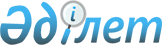 Об организации общественных работ на 2011 год
					
			Утративший силу
			
			
		
					Постановление акимата Лебяжинского района Павлодарской области от 24 декабря 2010 года N 319/12. Зарегистрировано Управлением юстиции Лебяжинского района Павлодарской области 30 декабря 2010 года N 12-9-124. Утратило силу в связи с истечением срока действия (письмо руководителя аппарата акима Лебяжинского района Павлодарской области от 06 марта 2014 года N 31/1-36/89)      Сноска. Утратило силу в связи с истечением срока действия (письмо руководителя аппарата акима Лебяжинского района Павлодарской области от 06.03.2014 N 31/1-36/89).

      В соответствии с пунктом 5 статьи 7, пунктом 1 статьи 20 Закона Республики Казахстан от 23 января 2001 года "О занятости населения" и пунктом 8 Правил организации и финансирования общественных работ, утвержденных постановлением Правительства Республики Казахстан от 19 июня 2001 года N 836, "О мерах по реализации Закона Республики Казахстан "О занятости населения" от 23 января 2001 года" и в целях организации общественных работ для безработных акимат района ПОСТАНОВЛЯЕТ:



      1. Отделу занятости и социальных программ района организовать по договорам с предприятиями и организациями общественные работы для 240 безработных.



      2. Утвердить перечень организаций, виды, объемы и конкретные условия общественных работ, размеры оплаты труда участников и источники их финансирования, спрос и предложение на общественные работы согласно приложению.



      3. Предусмотреть 24-часовую (36-часовую) рабочую неделю, с полной оплатой труда, и гибкий график работы для безработных из целевых групп населения: многодетных матерей, имеющих на иждивении 4 и более несовершеннолетних детей, инвалидов 3-й группы, граждан имеющих ограничения в труде по справкам Врачебно Консультативной Комиссии. Безработных из числа инвалидов 3-й группы и граждан, имеющих ограничения в труде по справкам Врачебно Консультативной Комиссии направлять на общественные работы в соответствии с состоянием их здоровья, по видам работ, рекомендованными медицинскими учреждениями.



      4. Установить оплату труда участников общественных работ в размере не менее минимальной заработной платы, установленной по республике.



      5. Отделу финансов района обеспечить своевременное финансирование из районного бюджета в пределах утвержденных средств по подпрограмме 100 "Общественные работы".



      6. Настоящее постановление вводится в действие по истечении десяти календарных дней после дня его первого официального опубликования.



      7. Контроль за исполнением данного постановления возложить на заместителя акима района Сагандыкова Н.О.      Аким района                                С. Апсаликов

Приложение         

к постановлению акимата района 

N 319/12 от 24 декабря 2010 года Перечень организаций, виды, объемы и конкретные условия

общественных работ, размеры оплаты труда участников и источники

их финансирования,спрос и предложение на общественные работы      Примечание Оплата труда безработных, участвующих в общественных работах, регулируется в соответствии с законодательством Республики Казахстан на основании трудового договора и зависит от количества, качества и сложности выполняемой работы
					© 2012. РГП на ПХВ «Институт законодательства и правовой информации Республики Казахстан» Министерства юстиции Республики Казахстан
				N п/пНаименование организаций
Виды общественных работ
Объемы и конкретные условия общественных работ
Спрос (заявления, потребность)
Предложения (утверждено)
Источник финансирования
1Баймулдинский1. Благоустройство населенных пунктовПосадка деревьев 500 шт.

Посадка кустарников 150 шт. Уборка территории 3520 куб.м.

Побелка деревьев, подрезка деревьев – 1300 штук, разбивка цветников и клумб – 250 кв.м., приведение в порядок памятников и обелисков, территорию парка – 500 кв.м., ремонт ограждений – 84 кв.м.

Чистка снега 510 куб.м.

Очистка кладбищ сельского округа в количестве 7 шт. - 350 кв.м.

Приведение в порядок скотомогильников - 60 кв.м., очистка от мусора въездных дорог вдоль трассы 3-х населенных пунктов – 3000 кв.м. по 8 часов в день15111Баймулдинский2. Охрана парков и лесонасаждений от животных352 часов по 8 часов 2 человека в течение 1-го месяца с учетом выходных221Баймулдинский3. Оказание помощи в оформлении документов в акимате сельского округа в период увеличения объема работ250 документов по 8 часов в день с учетом выходных222Жамбылский1. Благоустройство, озеленение населенных пунктовПосадка деревьев – 350 штук, уборка территории – 6000 кв.м, подрезка деревьев – 700 штук, чистка снега – 510 куб.м, побелка деревьев – 1200 штук, побелка опорных столбов – 150 штук, ремонт ограждений – 70 кв. м по 8 часов в день15152Жамбылский2. Оказание помощи участковым комиссиямПроведение подворного обхода и других обследований 380 дворов332Жамбылский3. Оказание помощи в оформлении документов в акимате сельского округа в период увеличения объема работ120 документов по 8 часов в день с учетом выходных222Жамбылский4. Охрана парков и лесонасаждений от животных2112 часов по 8 часов в день с учетом выходных в течение 3 месяцев443Казынский1. Благоустройство, озеленение населенных пунктовПосадка деревьев – 400 штук, уборка территории мусора – 3000 кв.м, чистка снега 400 м.куб, побелка и подрезка деревьев 700 штук, побелка опорных столбов – 50 штук, ремонт ограждении – 40 кв.м, по 8 часов в день.10103Казынский2. Оказание помощи участковым комиссиямПроведение подворного обхода и других обследований 166 дворов113Казынский3. Оказание помощи в оформлении документов в акимате сельского округа в период увеличения объема работ120 документов по 8 часов в день с учетом выходных дней в течение 6 месяцев114Кызылагашский1. Благоустройство, озеленение населенных пунктовПосадка деревьев – 200 штук, уборка территории 10000 куб.м, подрезка деревьев 1000 штук, подбелка деревьев 1200 штук, чистка снега 300 куб.м. по 8 часов в день10104Кызылагашский2. Оказание помощи участковым комиссиям200 документов по 8 часов в день с учетом выходных114Кызылагашский3. Оказание помощи в оформлении документов в акимате сельского округа в период увеличения объема работ200 документов по 8 часов в день с учетом выходных225Кызыласкерский1. Благоустройство, озеленение населенных пунктовПосадка деревьев 1000 шт, уборка территорий 900 куб.м, чистка снега 830 куб.м, побелка деревьев, подрезка деревьев 2000 шт, побелка опорных столбов 170 шт, ремонт ограждении 90 кв.м. По 8 часов в день18185Кызыласкерский2. Оказание помощи участковым комиссиямПроведение подворного обхода и других обследований 430 дворов225Кызыласкерский3. Оказание помощи в оформлении документов в акимате сельского округа в период увеличения объема работ61 документов 8 часов в день с учетом выходных115Кызыласкерский4. Охрана парков и лесонасаждений от животных1056 часов по 8 часов 2 человека в течение 3-х месяцев с учетом выходных226Лебяжинский1. Благоустройство, озеленение населенных пунктовБлагоустройство и санитарная очистка села 7000 куб.м, чистка снега 1000 куб.м, посадка и поливка 500 штук деревьев, побелка деревьев 1200 штук, подрезка деревьев 1200 штук, побелка опорных столбов 200 штук по 8 часов в день40406Лебяжинский2. Оказание помощи участковым комиссиямПроведение подворного обхода и других обследований 789 дворов446Лебяжинский3. Оказание помощи в оформлении документов в акимате сельского округа в период увеличения объема работ300 документов по 8 часов в день с учетом выходных в течение 6 месяцев667Майкарагайский1. Благоустройство, озеленение населенных пунктовПосадка деревьев 500 штук, уборка территории 5000 кв.м, чистка снега 800 куб.м, побелка деревьев 1500 штук, подрезка деревьев 1500 штук, побелка опорных столбов 110 штук, ремонт ограждении 60 м.кв, по 8 часов день10107Майкарагайский2. Оказание помощи участковым комиссиямПроведение подворного обхода и других обследований 208 дворов117Майкарагайский3. Оказание помощи в оформлении документов в акимате сельского округа в период увеличения объема работ240 документов по 8 часов день с учетом выходных в течение 6-ти месяцев228Малыбайский1. Благоустройство, озеленение населенных пунктовОчистка территории от снега 1000 кв.м, подготовка территории для переноса фонтана на новое место 280 кв.м, уборка территории от мусора старого место фонтана 280 кв.м, подготовка территории для строительство мини парка для молодежи 625 кв.м, благоустройство молодежного парка: покраска 60 кв.м, побелка 150 кв.м; побелка деревьев 200 штук, побелка автобусной будки 36 кв.м, побелка бордюров дорог и изгороди 1000 кв.м., посадка цветников 600 кв.м., уход за цветниками и саженцами деревьев 1000 кв.м., уборка и благоустройство центрального стадиона, детской площадки 3000 кв.м., покраска изгороди стадиона, памятника, фонтана и спортивных снарядов, весенняя обработка деревьев 100 штук, вырезка фигур из высохших деревьев 4 штуки, подготовка места для строительство мини хоккейного корта 720 кв.м. по 8 часов в день13138Малыбайский2. Оказание помощи в оформлении документов в акимате сельского округа в период увеличения объема работ250 документов по 8 часов в день с учетом выходных в течение 6-ти месяцев229Шакинский1. Благоустройство, озеленение населенных пунктовПосадка деревьев 300 штук, уборка территории 4000 кв.м., чистка снега 310 куб. м., побелка деревьев 800 штук, подрезка деревьев 800 штук, побелка опорных столбов 100 штук, ремонт ограждении 66  кв. м. по 8 часов в день889Шакинский2. Оказание помощи участковым комиссиямПроведение подворного обхода и других обследовании 246 дворов119Шакинский3. Оказание помощи в оформлении документов в акимате сельского округа в период увеличения объема работ240 документов по 8 часов в день с учетом выходных в течение 6-ти месяцев1110Шарбактинский1. Благоустройство, озеленение населенных пунктовПосадка деревьев 700 шт., уборка территории 10000 кв.м, чистка снега 800 куб.м, побелка деревьев 1800 штук, подрезка деревьев 1800 штук, побелка опорных столбов 150 шт., ремонт ограждений 60 кв. м., по 8 часов в день212110Шарбактинский2. Оказание помощи участковым комиссиямПроведение подворного обхода и других обследований 422 дворов4410Шарбактинский3. Оказание помощи в оформлении документов в акимате сельского округа в период увеличения объема работ240 документов по 8 часов в день с учетом выходных в течение 6-ти месяцев4411Ямышевский1. Благоустройство населенных пунктовПосадка деревьев – 300 штук, обрезка деревьев – 1000 штук, очистка снега – 500 кв.м., уборка  территории от мусора- 9000 кв.м., уборка трассы – 25 км, побелка столбов – 100 штук202011Ямышевский2. Оказание помощи участковым комиссиям140 документов 8 часов в день с учетом выходных в течений 3-х месяцев1111Ямышевский3. Оказание помощи в оформлении документов в акимате сельского округа в период увеличения объема работПодготовка документов к сдаче архива с 2001 года по  2005 год 360 документов 8 часов день с учетом выходных в течение 1 квартала 3 человек2211Ямышевский4. Охрана парков и лесонасаждений от животныхПо 8 часов в день с учетом выходных в течение трех месяцев3312Районный акиматТехническая помощь в оформлении документов150 документов по 8 часов в день с учетом выходных дней в течение 3-х месяцев2213Районный отдел финансовТехническая помощь в оформлении документов150 документов по 8 часов в день с учетом выходных дней в течение 3-х месяцев2214Отдел экономики и бюджетного планированияТехническая помощь в оформлении документов150 документов по 8 часов в день с учетом выходных дней в течение 3-х месяцев22